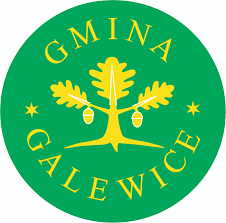 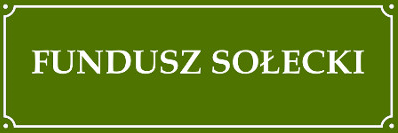 Galewice, 09.01.2023 r.RIiRG.3050-9.1.23ZAPYTANIE OFERTOWE Nr 1.2023Zamawiający:  Gmina Galewice, ul. Wieluńska 5 98-405 Galewice.Tryb udzielenia zamówienia:Do niniejszego postępowania nie stosuje się przepisów ustawy z dnia 11 września 2019 r. – Prawo zamówień publicznych (t. j. Dz. U. z 2022 r. poz. 1710, zm.: z 2020 r. poz. 1517; z 2022 r. poz. 1933, poz. 1812 i poz. 2185).Postępowanie prowadzone jest na podstawie § 4 ust. 2 pkt 3 Regulaminu udzielania zamówień publicznych, których wartość nie przekracza wyrażonej w złotych równowartości kwoty 130 000 zł. w Gminie Galewice, wprowadzonego Zarządzeniem Nr 59.2022 Wójta Gminy Galewice z dnia 31 marca 2022 r. III. Opis przedmiotu zamówienia:Zakup piecyka na pellet do budynku strażnicy OSP w Spólu1. Zakres przedmiotu zamówienia obejmuje zakup wraz z dostawą piecyka na pellet do budynku strażnicy OSP w Spólu. 2. Opis przedmiotu zamówienia:Piecyk powinien posiadać siłę, która powinna ogrzewać od 50 do 225 m³ pomieszczeń i o mocy minimalnej  9 kW. Zużycie pelettu powinno być od 0.6 do 1.6 kg na godzinę. Pojemność zbiornika do 16 kg. Wymiary minimalne ( DxSxW) 48 cm x 46 cm x 98cm. Piecyk powinien być przyjazny dla środowiska. Wykonany powinien być z wysokiej jakości stali węglowej w połączeniu ze stalą walcowaną na zimno. Przykładowe zdjęcie piecyka stanowi załącznik Nr 1 do zapytania ofertowego.3. Zadanie realizowane w ramach funduszu sołeckiego Sołectwa Spóle na 2023 rok pn. Zakup wyposażenia do budynku strażnicy OSP w Spólu. IV. Termin realizacji zamówienia.Termin realizacji zamówienia –  od podpisania umowy do dnia 31.08.2023r.V. Opis warunków płatności.Termin płatności faktury: min. 14 dni.VI.  Kryterium oceny ofert.1. Jedynym kryterium oceny ofert jest najniższa cena brutto za całość zamówienia.VII. Termin gwarancjiZamawiający wymaga udzielenia minimum 12 miesięcy gwarancji na przedmiot zamówienia.VIII. Sposób przygotowania i złożenia oferty:Ofertę należy sporządzić wypełniając formularz ofertowy (zał. Nr 2). W formularzu ofertowym należy podać cenę jednostkową brutto oraz cenę brutto ogółem oferty.Ofertę można złożyć osobiście w sekretariacie pok. 208, lub przesłać za pośrednictwem poczty, kuriera na adres Gmina Galewice, ul. Wieluńska 5, 98-405 Galewice lub faksem (62/7838625) lub drogą elektroniczną na adres sekretariat@galewice.pl. W przypadku składania oferty pocztą należy opisać kopertę „Oferta cenowa na zakup piecyka na pellet do budynku strażnicy OSP w Spólu.W przypadku składania oferty drogą elektroniczną wymagany jest skan wypełnionej i podpisanej oferty.Dokumenty składane w formie kserokopii muszą być potwierdzone za zgodność z oryginałem przez Wykonawcę.Wszystkie koszty związane z przygotowaniem oferty ponosi składający ofertę. Ofertę należy sporządzić w języku polskim pod rygorem nieważności.Wymaga się, aby wszelkie poprawki były dokonane w sposób czytelny oraz opatrzone podpisem osoby podpisującej ofertę.Oferty złożone po terminie nie będą rozpatrywane.Termin składania ofert: do dnia 16.01.2023 r. do godz. 1400Do oferty należy dołączyć wypełniony i podpisany formularz ofertowy (zał. Nr 2) oraz wizualizacja urządzenia z opisem technicznym (karta techniczna). IX. Osobą wyznaczoną do bezpośredniego kontaktowania się z Wykonawcami jest Katarzyna Owczarek- tel. 62 78 38 626.Załączniki: 1. Przykładowy piecyk – zał. Nr 1.2. Formularz ofertowy – zał. Nr 2.Zapytanie ofertowe służy rozeznaniu rynku i nie zobowiązuje Zamawiającego do złożenia zamówienia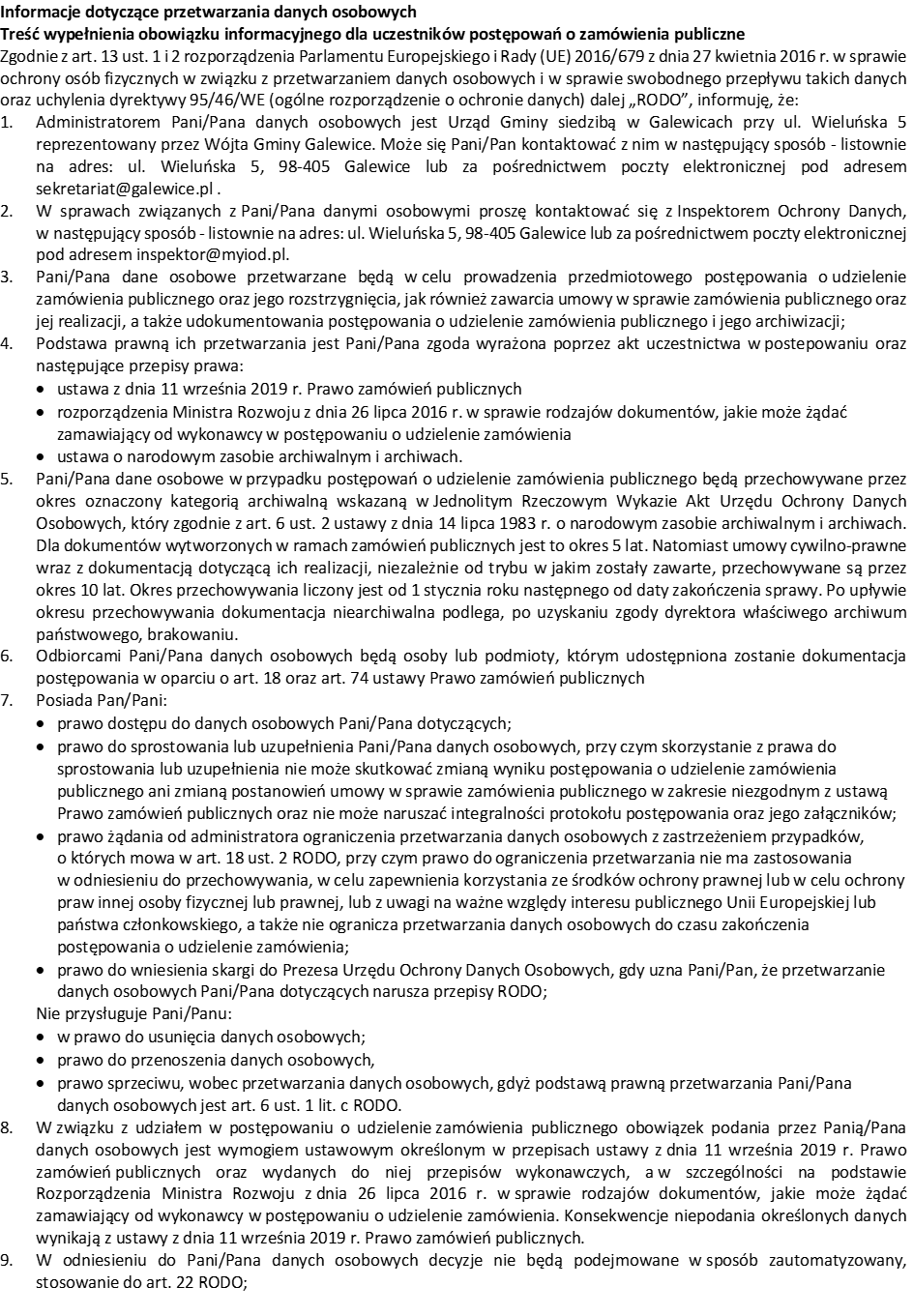 